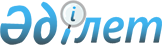 Об организации и обеспечении на территории Аккайынского района Северо-Казахстанской области приписки и медицинского освидетельствования граждан мужского пола Республики Казахстан с января по март 2017 годаРешение акима Аккайынского района Северо-Казахстанской области от 5 декабря 2016 года № 40. Зарегистрировано Департаментом юстиции Северо-Казахстанской области 27 декабря 2016 года № 3983      В соответствии cо статьей 16 Закона Республики Казахстан от 16 февраля 2012 года "О воинской службе и статусе военнослужащих", постановлением Правительства Республики Казахстан от 27 июня 2012 года № 859 "Об утверждении Правил ведения воинского учета военнообязанных и призывников", аким Аккайынского района Северо-Казахстанской области РЕШИЛ:

      1. Организовать и обеспечить приписку и медицинское освидетельствование граждан Республики Казахстан мужского пола, которым в год приписки исполняется семнадцать лет к призывному участку республиканского государственного учреждения "Отдел по делам обороны Аккайынского района Северо-Казахстанской области" (по согласованию) с января по март 2017 года.

       2. Контроль за исполнением настоящего решения возложить на курирующего заместителя акима Аккайынского района Северо-Казахстанской области.

      3. Настоящее решение вводится в действие по истечении десяти календарных дней после дня его первого официального опубликования.


					© 2012. РГП на ПХВ «Институт законодательства и правовой информации Республики Казахстан» Министерства юстиции Республики Казахстан
				
      Аким района

Д. Байтулешев

      "СОГЛАСОВАНО"
Начальник республиканского
государственного учреждения
"Отдел по делам обороны
Аккайынского района"
05 декабря 2016 г.

А. Ракишев
